浦江县教育研究与教师培训中心文件关于浦江县初中语文教师专业发展（中级班）90学时培训的通知各初中:根据2017年教师专业发展培训计划，浦江县初中语文教师学科核心素养提升中级班（90学时）第一阶段培训将如期进行，现将有关事项通知如下： 培训时间： 11月7日至11月13日  培训地点：浦江县仙华外国语学校培训人员：中级班学员（见附表） 注意事项：（1）10月7日8:30前到浦江仙华外国语学校报到。（2）自驾车请遵守交通规则，停放遵从学校安排。（3）请学员扫描二维码进入班级微信群，昵称改为序号加实名。（4）培训座位定点定位，请老师们到时按指定座位入坐。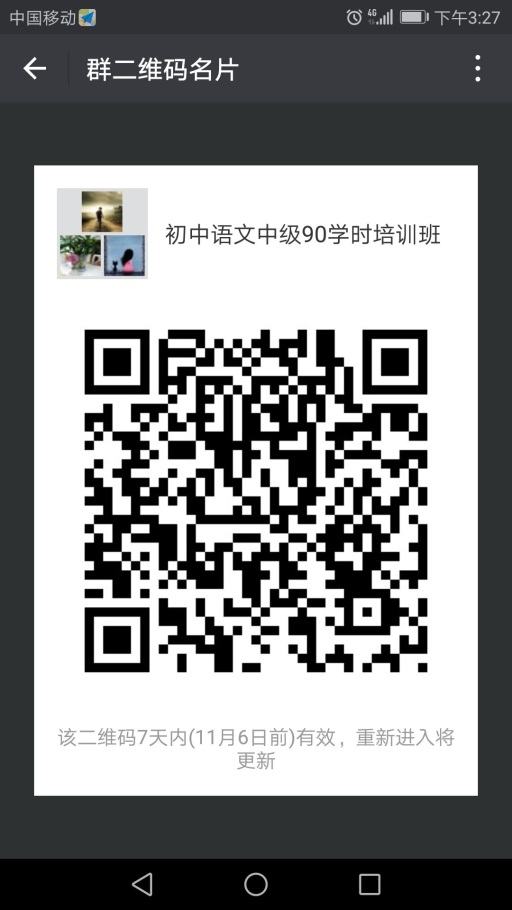 附表：浦江县初中语文教师学科核心素养提升中级班学员名单浦江县教育研究与教师培训中心2017年10月31日浦江县初中语文教师核心素养提升中级研修班名单（90学时）浦江县初中语文教师核心素养提升中级研修班名单（90学时）浦江县初中语文教师核心素养提升中级研修班名单（90学时）浦江县初中语文教师核心素养提升中级研修班名单（90学时）一班序号姓名性别所在单位101柳燕珍女浦江县实验中学102桂良金男浦江县实验中学103黄明炎男浦江县实验中学104黄丽丽女浦江县实验中学105陈灿女浦江县仙华外国语学校106姚亮男浦江县仙华外国语学校107傅天男浦江县壶江初级中学108江北男浦江县壶江初级中学109宋燕红女浦江县壶江初级中学110陈淑芳女浦江县壶江初级中学111刘岩男浦江县壶江初级中学112王朝锋男浦江县第五中学113楼永锋男浦江县第五中学114何航芳女浦江县七里学校115吴建锋男浦江县七里学校116王红伟男浦江县七里学校117盛丹阳女浦江县七里学校118陈燕娟女浦江县七里学校119洪燕芳女浦江县七里学校120胡桂仙女浦江县七里学校121周海平男浦江县七里学校122张秀珍女浦江县岩头镇初级中学123张敬李男浦江县岩头镇初级中学124朱红娟女浦江县岩头镇初级中学125郑重男浦江县岩头镇初级中学126郑贵座男浦江县岩头镇初级中学127张瑜女浦江县岩头镇初级中学128洪秀峰男浦江县岩头镇初级中学129黄顺盛男浦江县岩头镇初级中学130冯卫英女浦江县岩头镇初级中学131郑蓉蓉女浦江县岩头镇初级中学132傅艳雷女浦江县郑宅镇初级中学133刘艳波女浦江县郑宅镇初级中学134王晓鹏男浙江省浦江县堂头中学135高秀丽女浙江省浦江县堂头中学136周丽娟女浙江省浦江县堂头中学137季振梁男浙江省浦江县堂头中学138周灵娟女浦江县白马镇初级中学139江丹女浦江县白马镇初级中学140邵崇星男浦江县白马镇初级中学141项玉成男浦江县檀溪学校142黄建红男浦江县檀溪学校143吴勇武男浦江县第四中学144徐春玉女浦江县第四中学145黄为泉男浦江县第四中学146黄丽女浦江县第四中学147张文龙男浦江县第四中学148张彩霞女浦江县第四中学149张晓镇女浦江县第四中学150徐丽芳女浦江县第四中学151颜亚波男浦江县新星学校152董欢胜男浙江广播电视大学浦江分校153傅雄伟男浙江广播电视大学浦江分校二班序号姓名性别所在单位201盛海英女浦江县实验中学202陈献献女浦江县实验中学203沈君燕女浦江县壶江初级中学204骆笑闲女浦江县七里学校205黄晓庆女浦江县黄宅镇初级中学206方含笑女浦江县黄宅镇初级中学207朱建男浦江县黄宅镇初级中学208黄飞云女浦江县黄宅镇初级中学209徐鸳鸯女浦江县黄宅镇初级中学210楼宗勇男浦江县黄宅镇初级中学211马小玲女浦江县黄宅镇初级中学212梅盈女浦江县黄宅镇初级中学213马丹女浦江县黄宅镇初级中学214薛秀炼女浦江县黄宅镇初级中学215朱国锏男浦江县黄宅镇初级中学216徐振南男浦江县黄宅镇初级中学217郑燕南女浦江县黄宅镇初级中学218潘莉莎女浦江县黄宅镇初级中学219陈武松男浦江县郑宅镇初级中学220鲍正祥男浦江县郑宅镇初级中学221宋建华男浦江县郑宅镇初级中学222陈根善男浙江省浦江县堂头中学223葛鉴剑女浙江省浦江县堂头中学224张华男浦江县白马镇初级中学225王祖来男浦江县白马镇初级中学226徐千程男浦江县白马镇初级中学227顾猛军男浦江县白马镇初级中学228冯廷泉男浦江县白马镇初级中学229杨青娥女浦江县檀溪学校230黄红政男浦江县第四中学231张小英女浦江县第四中学232朱藏男浦江县第四中学233周玉群女浦江县第四中学234张彩玲女浦江县第四中学235郑玉环女浦江县第四中学236张颖女浦江县第四中学